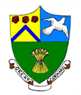 GREAT CORNARD PARISH COUNCILBURIAL AUTHORITY
APPLICATION TO INSTALL A MEMORIAL BENCHAT GREAT CORNARD CEMETERYFull Name _____________________________________________________________________Address ____________________________________________________________________________________________________________________ Post Code ________________________Contact No. ___________________________Email ____________________________________Name of person to whom the memorial relates _______________________________________Type of bench you wish to install ___________________________________________________(please provide picture evidence if this is available)Size of bench ___________________________________________________________________Method of Installation ___________________________________________________________Plaque Inscription Requested (max size: width 175mm x height 75mm)____________________________________________________________________________________________________________________________________________________________(You will be advised when the plaque inscription is approved)Signed __________________________________________ Dated ________________________PRINT NAME _____________________________________________(I have read and understood the Parish Council’s Memorial Bench Policy and I understand that the cost, installation and maintenance of this memorial bench is my responsibility*)*Great Cornard Parish Council cannot accept responsibility for any loss or damage to memorial benches placed at the Cemetery.Data Protection Act: In accordance with our responsibility under the Data Protection Act, you should be aware that the personal information you are giving will be held and may be passed to other services of the Council, so that you are provided with the best possible support. We will not pass your personal information to external individuals or organisations unless there is a legal obligation to do so.